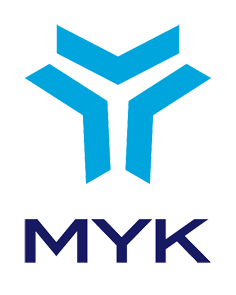 ULUSAL MESLEK STANDARDIRADYO TEKNİK YÖNETMENİSEVİYE 5REFERANS KODU / …RESMİ GAZETE TARİH-SAYI/ ......TERİMLER, SİMGELER VE KISALTMALARAMPERMETRE: Bir elektrik devresinden geçen elektrik akımının şiddetini ölçen aleti,ANTEN: Program yapım cihazları tarafından, ses dalgalarından çevrilen elektrik akımını radyo dalgalarına çeviren ve bu dalgaların, verici tarafından üretilen radyo frekansı akımı sayesinde boşlukta yayılımını sağlayan cihazı,CANLI YAYIN: Radyo yayın akış çizelgesi içinde yer alan bir programın, yapımı ile eş zamanlı olarak yayınlanmasını,CANLI YAYIN ARACI: Herhangi bir programın stüdyo dışında kaydı ve iletimini sağlayan program yapım ve/veya yayın iletim ekipmanına sahip taşıt aracını,ÇOKLU PLATFORM: Metin, görüntü, grafik, çizim, ses, video ve animasyonların bilgisayarda gösterilmesi, dosyalarda saklanması, bilgisayar ağından iletilmesi ve sayısal olarak işlenmesi gibi çeşitli bilgi kaynaklarının bir arada olmasını,ETKİLEŞİMLİ ORTAM: Kullanıcının oluşturduğu, metin, grafik, animasyon, video, ses gibi içeriklere sahip eylemlerine yanıt veren sayısal, bilgisayar tabanlı sistemler üzerinde çalışan ürün veya hizmetleri,INTERNET ORTAMI: Yayının abonelere ve/veya alıcılara, dünya genelindeki bilgisayar ağlarını ve kurumsal bilgisayarlar sistemlerini birbirine bağlayan internet ağı için kullanılan protokoller aracılığı ile iletildiği ortamı,KONNEKTÖR: Ses sinyallerini taşımak ve iletmek amacıyla kullanılan, elektrik devrelerini birbirine bağlamaya yarayan elektro-mekanik aygıtı,LEHİM:  Herhangi bir devredeki elektronik bileşenlerin montajıda kullanılan, iki ya da daha fazla sayıda metal parçanın, görece düşük erime sıcaklığına sahip bir dolgu metali eritilip bağlantı yerine akıtılarak tutturulması işlemini,LİNK SİSTEMİ: Radyo yayını içeriğini, program yapım ortamında verici istasyonuna, radyo dalgalarını kullanarak aktaran sistemi,MOBİL ORTAM: İçeriğe herhangi bir yer ve zamanda, cep telefonu, taşınabilir aygıtlar vb. gezici cihazlar aracılığıyla, isteğe bağlı erişimi sağlayan iletim ortamını,OHMMETRE: Direnç, kondansatör gibi elektrik elemanlarının elektrik akımına karşı gösterdiği direnci ölçen ölçü aletini,PODCAST: Bölümler halinde yayınlanan ve genellikle birçok web sitesi üzerinden yüklenebilen bir dizi sayısal ortam (işitsel veya görsel) dosyasını,PRODÜKSİYON: Radyo yayın akışında yer alacak her türlü bölümün yayına hazır hale getirilmesini,PROGRAM: Radyo kuruluşu tarafından hazırlanan bir yayın akış çizelgesi veya katalog içinde yer alan bir dizi işitsel unsurun oluşturduğu tek bir bütünü,RADYO ALICISI: Havadaki radyo dalgalarını, anteni aracıığıyla alıp sese dönüştürn cihazı,RADYO KANALI: Radyo kuruluşunun radyo yayını içeriğini, bir yayın akışı çizelgesi doğrultusuda eş zamanlı olarak iletmek amacıyla kullandığı yayın ortamını,RADYO KURULUŞU: Radyo yayın içeriğinin seçiminde editoryal sorumluluğu bulunan ve bu içeriğin düzenlenme ve yayınlanma biçimine karar veren tüzel kişiyi,RADYO OTOMASYON YAZILIMI: Radyo yayınını, herhangi bir kumanda elemanı olmaksızın, önceden planlandığı şekilde sürdüren yazılımı,RADYO YAYINI: Karasal, kablo, uydu ve diğer yayın ortamları üzerinden yapılan ve bireysel iletişim hizmetlerini kapsamayan ses ve veri yayınını,SAYISAL PLATFORM: Sayısal kodlama ve modülasyon tekniğini kullanmak suretiyle çok sayıda yayın hizmetini bir veya birden fazla sinyal hâline getirerek uydu, kablo ve benzeri ortamlardan şifreli ve/veya şifresiz olarak dinleyicinin veya izleyicinin doğrudan alacağı şekilde iletimini,SAYISAL YAYIN: Sayısal kodlama ve modülasyon tekniği kullanılarak kablo, uydu, karasal ve benzeri ortamlardan yapılan yayın hizmetini,STÜDYO: Ses izolasyon sistemine sahip, her türlü program yapım ekipmanının yer aldığı mekanı,STÜDYO AKUSTİK VE YERLEŞİM PROJESİ: Program yapım mekanındaki ses dalgalarının yarattığı titreşimlerden kayaklanan gürültüyü yok etmek ve cihazların en verimli ve kullanışlı bir şekilde yerleşimini sağlamak amacıyla hazırlanan projeyi,TEKİK ŞARTNAME: Alımı yapılacak cihaz veya sistemlerinde olması beklenen teknik özelliklerin belirtildiği belgeyi,VERİCİ: Anten tarafından üretilen radyo dalgalarının yayılımını sağlamak amacıyla radyo frekans akımı üreten cihazı,VERİCİ İSTASYONU: Yayın alanı içinde yer alan dinleyici kitlesine radyo yayınını iletebilecek konumda bulunan, içinde verici, link, anten sistemi, uydu alıcısı gibi yayın iletim cihazlarının yer aldığı tesisi,VOLTMETRE: Bir devrenin herhangi iki noktası arasındaki gerilimi ölçmek için kullanılan aracı,YAYIN ALANI: Radyo kanalının yayınına net olarak erişilebilen bölgeyi,YAYIN ORTAMI: Yayının abonelere ve/veya alıcılara iletildiği kablo, uydu, karasal ve benzeri yayın ortamlarını,YAYIN PLATFORMU: Çok sayıda yayın hizmetini bir veya birden fazla sinyal hâline getirerek uydu, kablo ve benzeri ortamlardan şifreli ve/veya şifresiz olarak dinleyicinin veya izleyicinin doğrudan alacağı şekilde iletimini,YENİ MEDYA (ORTAMI): İçeriğe herhangi bir yer ve zamanda, sayısal aygıtlar aracılığıyla, isteğe bağlı erişimi sağlayan; kullanıcılara, içerikle ilgili etkileşimli geri bildirim, katılımcılık ve topluluk oluşturma imkanı veren iletim ortamınıifade eder.İÇİNDEKİLER1.	GİRİŞ	72.	MESLEK TANITIMI	82.1.	Meslek Tanımı	82.2.	Mesleğin Uluslararası Sınıflandırma Sistemlerindeki Yeri	82.3.	Sağlık, Güvenlik ve Çevre ile ilgili Düzenlemeler	82.4.	Meslek ile İlgili Diğer Mevzuat	82.5.	Çalışma Ortamı ve Koşulları	92.6.	Mesleğe İlişkin Diğer Gereklilikler	93.	MESLEK PROFİLİ	103.1.	Görevler, İşlemler ve Başarım Ölçütleri	103.2.	Kullanılan Araç, Gereç ve Ekipman	263.3.	Bilgi ve Beceriler	263.4.	Tutum ve Davranışlar	274.	ÖLÇME, DEĞERLENDİRME VE BELGELENDİRME	27GİRİŞRadyo Teknik Yönetmeni. (Seviye 5) ulusal meslek standardı 5544 sayılı Mesleki Yeterlilik Kurumu (MYK) Kanunu ile anılan Kanun uyarınca çıkartılan “Ulusal Meslek Standartlarının Hazırlanması Hakkında Yönetmelik” ve “Mesleki Yeterlilik Kurumu Sektör Komitelerinin Kuruluş, Görev, Çalışma Usul ve Esasları Hakkında Yönetmelik” hükümlerine göre MYK’nın görevlendirdiği Radyo Televizyon Yayıncıları Meslek Birliği (RATEM) tarafından hazırlanmıştır.Radyo Teknik Yönetmeni. (Seviye 5) ulusal meslek standardı, sektördeki ilgili kurum ve kuruluşların görüşleri alınarak değerlendirilmiş, MYK Medya İletişim ve Yayıncılık Sektör Komitesi tarafından incelendikten sonra MYK Yönetim Kurulunca onaylanmıştır.MESLEK TANITIMIMeslek TanımıRadyo Teknik Yönetmeni (Seviye 5), radyo yayınının dinleyici kitlesine erişimi için gerekli olan program yapım ve yayın iletim teknik altyapısının oluşturulmasını sağlayan, altyapının gelişimine yönelik proje çalışmalarını gerçekleştiren, yayın sürekliliğini sağlayan, kontrol ve teknik desteği elde etmek için gerekli yönetsel faaliyetleri yapan, yayıncılıkla ilgili yasal gereklilikler kapsamında teknolojik uygulamaları planlayan ve yayın kanalı dışından sağlanacak teknik donanım ve destekle ilgili sürecin yönetiminden sorumlu olan nitelikli kişidir.Radyo Teknik Yönetmeni (Seviye 5) bu çalışmalarını iş sağlığı ve güvenliğine ilişkin önlemleri alarak, kalite sistemleri çerçevesinde yürütür ve mesleki gelişimine ilişkin faaliyetlerde bulunur.Mesleğin Uluslararası Sınıflandırma Sistemlerindeki YeriISCO-08:  2654 (Film, sahne vb. yönetmenleri ve yapımcıları)Sağlık, Güvenlik ve Çevre ile ilgili Düzenlemeler2821 sayılı Sendikalar Kanunu 2822 sayılı Toplu İş Sözleşmesi, Grev ve Lokavt Kanunu 4077 sayılı Tüketicinin Korunması Hakkında Kanun 4857 sayılı İş Kanunu 5510 sayılı Sosyal Sigortalar ve Genel Sağlık Sigortası Kanunu İşçi Sağlığı ve İş Güvenliği Tüzüğü İlkyardım Yönetmeliği*Ayrıca; iş sağlığı ve güvenliği ve çevre ile ilgili yürürlükte olan kanun, tüzük, yönetmelik ve diğer mevzuata uyulması ve konu ile ilgili risk analizi yapılması esastır..Meslek ile İlgili Diğer Mevzuat6112 sayılı Radyo ve Televizyonların Kuruluş ve Yayın Hizmetleri Hakkında Kanun5846 sayılı Fikir ve Sanat Eserleri Kanunu3257 sayılı Video ve Müzik Eserleri Kanunu2954 sayılı Türkiye Radyo ve Televizyon Kanunu5809 sayılı Elektronik Haberleşme Kanunu5651 sayılı Internet Ortamında Yapılan Yayınların Düzenlenmesi ve Bu Yayınlar Yoluyla İşlenen Suçlarla Mücadele Edilmesi Hakkında Kanun212 sayılı Basın Mesleğinde Çalışanlarla Çalıştıranlar Arasındaki Münasebetlerin Tanzimi Hakkında Kanun*Ayrıca; meslek ile ilgili yürürlükte olan kanun, tüzük, yönetmelik ve diğer mevzuata uyulması esastır.Çalışma Ortamı ve KoşullarıRadyo Teknik Yönetmeni (Seviye 5) özel veya kamuya ait yayın kuruluşlarında çalışabilir. Görevlerini ofis ortamında veya ofis dışında, her türlü hava koşulunda ve zor şartlarda yürütebilir. Bakım ve onarım çalışmaları kapsamında, ulaşılması zor noktalarda görev yapabilir, yüksek anten direğine tırmanabilir, ekipman kurulumu sırasında ağır yükler taşımak zorunda kalabilir. Kuruluş içinden ilgili birim elemanları ve birim yöneticileri ile; kuruluş dışından da, teknik ekipman sağlayıcı kurum, kuruluş ve kişiler ile sürekli iletişimde bulunur.Çalışma gün ve saatleri, arızalara ve bakım planlamasına göre değişkendir. Hafta tatili, resmi tatil gibi günlerde ve gece saatlerinde veya vardiya usulü çalışması, çalışmadığı zamanlarda da göreve hazır olması söz konusu olabilir. Genel çalışma şekli ekip çalışması biçimindedir. Çalışma koşulları içinde, yüksekten düşme, elektrik çarpması, el aletlerinden kaynaklanan yaralanmalar gibi risklerle karşı karşıya kalabilir; fiziksel yorgunluk ve tipik ofis rahatsızlıklarına maruz kalabilir.Mesleğe İlişkin Diğer Gereklilikler Mesleğe ilişkin diğer gereklilik bulunmamaktadır.MESLEK PROFİLİGörevler, İşlemler ve Başarım ÖlçütleriKullanılan Araç, Gereç ve EkipmanBilgi ve BecerilerTutum ve DavranışlarÖLÇME, DEĞERLENDİRME VE BELGELENDİRMERadyo Teknik Yönetmeni (Seviye 5). meslek standardını esas alan ulusal yeterliliklere göre belgelendirme amacıyla yapılacak ölçme ve değerlendirme, gerekli şartların sağlandığı ölçme ve değerlendirme merkezlerinde yazılı ve/veya sözlü teorik ve uygulamalı olarak gerçekleştirilecektir.Ölçme ve değerlendirme yöntemi ile uygulama esasları bu meslek standardına göre hazırlanacak ulusal yeterliliklerde detaylandırılır. Ölçme ve değerlendirme ile belgelendirmeye ilişkin işlemler Mesleki Yeterlilik, Sınav ve Belgelendirme Yönetmeliği çerçevesinde yürütülür.Not: Bu kısım Resmi Gazete’de yayımlanmayacaktır. Sadece MYK web sitesinde yer alacaktır.Ek: Meslek Standardı Hazırlama Sürecinde Görev Alanlar Meslek Standardı Hazırlayan Kuruluşun Meslek Standardı EkibiYusuf GÜRSOY, RATEM – Yönetim Kurulu Üyesi; Proje Yönlendirme Kurulu BaşkanıSavaş Yılmaz, RATEM – Proje KoordinatörüCihan Başar SAMANCI, RATEM – Proje AsistanıPelin EMEKSİZ, RATEM – Proje Sekreterya SorumlusuDoç. Dr Can BİLGİLİ, Yeditepe Üniversitesi – İletişim Fakültesi; RATEM - Meslek Standartları DanışmanıS. Koray HATİPOĞLU, RATEM – Meslek Standartları Danışmanı Teknik Çalışma Grubu ÜyeleriMeslek Standartları Komisyonu ÜyeleriTülay ARSAL, Akra FMBurak HOŞLAR, Best FMZafer BEYAZ, Dost FM (Bursa)Oğuz SİVRİ, Radyo 7Abdullah ERDOĞAN, Radyo Terapi (Tekirdağ)Semih TÜCCAR, STVMeslek Standardının Hazırlanmasına Katkıda BulunanlarHüseyin Levent KATRAN, Akra FMYekta TOK, Akra FMGüzel AKA, ART HaberMehmet YAŞAR, Bizim Radyo (İstanbul)M. Aydın ŞERBETÇİOĞLU, Kolej FM (Kayseri)Necmi AYDIN, Metropol FM (Mersin)Mehmet İhsan ERCAN, Radyo 7Ahmet ATILMIŞ, Radyo ŞirinnarKadir ÇETİN, Radyo TatlısesTolga YİĞİT, Radyo TatlısesGökay BAYLAN, Radyo Terapi (Tekirdağ)Görüş İstenen Kişi, Kurum ve KuruluşlarListe ayrıca gönderilecektir.)MYK Sektör Komitesi Üyeleri ve UzmanlarTaner AYDIN			Başkan (Hak İşçi Sendikaları Konfederasyonu)Asuman DOĞAN		Başkan Vekili (Milli Eğitim Bakanlığı)F. Özden KUTLU		Üye (Çalışma ve Sosyal Güvenlik Bakanlığı)Yasemin KÜLTÜR		Üye (Sanayi ve Ticaret Bakanlığı)Doç. Dr. Mehmet OKTAV	Üye (Yükseköğretim Kurulu)Doğan SATMIŞ		Üye (Türkiye Odalar ve Borsalar Birliği)Nilgün AYDOĞAN		Üye (Türkiye Radyo ve Televizyon Kurumu)Ahmet OKUMUŞ		Üye (Türkiye Esnaf ve Sanatkarları Konfederasyonu)Ercan Sadık İPEKÇİ		Üye (Türkiye İşçi Sendikaları Konfederasyonu)Süleyman ARIKBOĞA	Sektör Sorumlusu (Mesleki Yeterlilik Kurumu)Sinan GERGİN		Sektör Komitesi Temsilcisi (Aile ve Sosyal Politikalar Bakanlığı)MYK Yönetim KuruluBayram AKBAŞ			Başkan (Çalışma ve Sosyal Güvenlik Bakanlığı Temsilcisi) Prof. Dr. Oğuz BORAT		Başkan Vekili (Milli Eğitim Bakanlığı Temsilcisi) Doç. Dr. Ömer AÇIKGÖZ		Üye (Yükseköğretim Kurulu Başkanlığı Temsilcisi) Prof. Dr. Yücel ALTUNBAŞAK	Üye (Meslek Kuruluşları Temsilcisi) Dr. Osman YILDIZ			Üye (İşçi Sendikaları Konfederasyonları Temsilcisi) Celal KOLOĞLU			Üye (İşveren Sendikaları Konfederasyonu TemsilcisiMeslek:RADYO TEKNİK YÖNETMENİSeviye:5Referans Kodu:…………………………………….Standardı Hazırlayan Kuruluş(lar):Radyo Televizyon Yayıncıları Meslek Birliği (RATEM)Standardı Doğrulayan Sektör Komitesi:MYK Medya İletişim ve Yayıncılık. Sektör KomitesiMYK Yönetim Kurulu Onay Tarih/ Sayı:............... Tarih ve ………. Sayılı KararResmi Gazete Tarih/Sayı: ...... Revizyon No:00GörevlerGörevlerİşlemlerİşlemlerBaşarım ÖlçütleriBaşarım ÖlçütleriKodAdıKodAdıKodAçıklamaAİş sağlığı ve güvenliğe ilişkin faaliyetleri uygulamakA.1İş sağlığı ve güvenliği konusundaki yasal mevzuata ve işyeri kurallarına uymakA.1.1İş sağlığı ve güvenliği konusundaki normların anlaşılması için, iş yerinin düzenlediği eğitimlere veya işyeri dışındaki kurum/kuruşların eğitimlerine katılırAİş sağlığı ve güvenliğe ilişkin faaliyetleri uygulamakA.1İş sağlığı ve güvenliği konusundaki yasal mevzuata ve işyeri kurallarına uymakA.1.2Çalışma ortamının iş sağlığı ve güvenliği konusundaki kural ve talimatlara uygun olduğunu kontrol eder.Aİş sağlığı ve güvenliğe ilişkin faaliyetleri uygulamakA.2Tehlike durumunda acil durum prosedürlerini uygulamakA.2.1Tehlike durumlarında acil durum prosedürlerine göre önlem alma çalışmalarına katılır.Aİş sağlığı ve güvenliğe ilişkin faaliyetleri uygulamakA.2Tehlike durumunda acil durum prosedürlerini uygulamakA.2.2Anında giderilemeyecek türden tehlike durumlarını yetkililere veya gereken durumlarda kuruluş dışındaki ilgili kurum/kuruluşlara bildirir.Aİş sağlığı ve güvenliğe ilişkin faaliyetleri uygulamakA.3Risk etmenlerini azaltmakA.3.1Çalışma esnasında karşılaştığı risk etmenleri veya karşılaşabileceği olası risk etmenlerini belirleyerek rapor eder.Aİş sağlığı ve güvenliğe ilişkin faaliyetleri uygulamakA.3Risk etmenlerini azaltmakA.3.2Risk faktörlerinin azaltılmasına yönelik yapılan çalışmalara katılır.Aİş sağlığı ve güvenliğe ilişkin faaliyetleri uygulamakA.4Acil çıkış prosedürlerini uygulamakA.4.1Acil durumlarda çıkış veya kaçış prosedürlerine uygun hareket eder.Aİş sağlığı ve güvenliğe ilişkin faaliyetleri uygulamakA.4Acil çıkış prosedürlerini uygulamakA.4.2Acil çıkış veya kaçış ile ilgili periyodik eğitimlere, çalışmalara ve tatbikatlara katılır.GörevlerGörevlerİşlemlerİşlemlerBaşarım ÖlçütleriBaşarım ÖlçütleriKodAdıKodAdıKodAçıklamaBSüreçlerin yasal mevzuata, kalite sistemlerine ve kuruluş prosedürlerine uygunluğunu sağlamakB.1Süreçlerle ilgili yasal mevzuatı takip etmek ve uygulamakB.1.1Sorumluluğundaki süreçlerin yasal mevzuata, kalite sistemine ve kuruluş prosedürlerine uygunluğunu kontrol eder.BSüreçlerin yasal mevzuata, kalite sistemlerine ve kuruluş prosedürlerine uygunluğunu sağlamakB.1Süreçlerle ilgili yasal mevzuatı takip etmek ve uygulamakB.1.2Sorumluluğundaki süreçlerle ilgili resmi kurum ve kuruluşların yayınladığı kanun, yönetmelik ve talimatları takip eder ve gerekli güncellemelerini yapar.BSüreçlerin yasal mevzuata, kalite sistemlerine ve kuruluş prosedürlerine uygunluğunu sağlamakB.1Süreçlerle ilgili yasal mevzuatı takip etmek ve uygulamakB.1.3Mevzuat/prosedür değişimleri ile ilgili çalışanları bilgilendirir.BSüreçlerin yasal mevzuata, kalite sistemlerine ve kuruluş prosedürlerine uygunluğunu sağlamakB.2Kalite yönetim sistemi ile ilgili faaliyetleri yürütmekB.2.1Kuruluşun hizmet kalite standartlarına uygun bir şekilde yönetmeliklerin oluşturulmasında amirine yardımcı olur.BSüreçlerin yasal mevzuata, kalite sistemlerine ve kuruluş prosedürlerine uygunluğunu sağlamakB.2Kalite yönetim sistemi ile ilgili faaliyetleri yürütmekB.2.2Kuruluşun kalite yönetim ve hizmet gereklilikleri ile ilgili eğitim faaliyetlerine katılır.BSüreçlerin yasal mevzuata, kalite sistemlerine ve kuruluş prosedürlerine uygunluğunu sağlamakB.2Kalite yönetim sistemi ile ilgili faaliyetleri yürütmekB.2.3Eğitimler sonucunda edindiği bilgi ve becerilere göre kendi bilgi ve becerilerini günceller ve yenilikleri uygular.BSüreçlerin yasal mevzuata, kalite sistemlerine ve kuruluş prosedürlerine uygunluğunu sağlamakB.3Yapılan çalışmaların kalitesini denetlemekB.3.1Araç-gereç ve malzemelerin standartlara uygunluğunu denetler.BSüreçlerin yasal mevzuata, kalite sistemlerine ve kuruluş prosedürlerine uygunluğunu sağlamakB.3Yapılan çalışmaların kalitesini denetlemekB.3.2İşlem formatında yazan talimatlara ve planlara göre kalite gerekliliklerini uygular.BSüreçlerin yasal mevzuata, kalite sistemlerine ve kuruluş prosedürlerine uygunluğunu sağlamakB.3Yapılan çalışmaların kalitesini denetlemekB.3.3Sorumluluk alanlarında saptanan hataları yetkiliye bildirerek ortadan kaldırılmasını sağlar.GörevlerGörevlerİşlemlerİşlemlerBaşarım ÖlçütleriBaşarım ÖlçütleriKodAdıKodAdıKodAçıklamaCRadyo program yapımı için teknik altyapıyı oluşturmak(devamı var)C.1Pazar araştırması yapmakC.1.1Radyo yapım tekniği ve stüdyoları ile ilgili proje ve ekipman araştırması yapar, özelliklerini analiz eder.CRadyo program yapımı için teknik altyapıyı oluşturmak(devamı var)C.1Pazar araştırması yapmakC.1.2Yurt içindeki ve dışındaki başka radyo kanallarının stüdyolarını ve program yapım teknik altyapılarını inceler.CRadyo program yapımı için teknik altyapıyı oluşturmak(devamı var)C.1Pazar araştırması yapmakC.1.3Sektöre ait fuarları, süreli ve süresiz yayınları takip ederCRadyo program yapımı için teknik altyapıyı oluşturmak(devamı var)C.1Pazar araştırması yapmakC.1.4Detaylı proje, şema, teknik çizim, kılavuz ve süreç şeması gibi kaynaklardan, yapım tekniği ile ilgili bilgi toplar.CRadyo program yapımı için teknik altyapıyı oluşturmak(devamı var)C.1Pazar araştırması yapmakC.1.5Piyasadaki yapım ve stüdyo ekipmanın fiyat, sağlayacağı fayda, ekonomik ömür, gibi ölçütlerini gözeterek radyo kanalının ekonomik hedeflerine uygunluğuyla kıyaslar.CRadyo program yapımı için teknik altyapıyı oluşturmak(devamı var)C.1Pazar araştırması yapmakC.1.6Radyo yayıncılığı ile ilgili yasal mevzuatı ve standartları inceler.CRadyo program yapımı için teknik altyapıyı oluşturmak(devamı var)C.1Pazar araştırması yapmakC.1.7Program yapımı ve radyo stüdyosu ile ilgili teknik altyapı pazarının geleceğine ilişkin öngörüleri araştırır, gelişme ve eğilimleri dikkate alır.CRadyo program yapımı için teknik altyapıyı oluşturmak(devamı var)C.1Pazar araştırması yapmakC.1.8Radyo kanalının program yapım ve stüdyo teknolojisinin standartlara ve yasal mevzuata uygun ve güncel olması için radyo yapım tekniği ve stüdyo altyapısı ile ilgili her türlü teknolojiyi yakından takip eder, uygulama planları yapar.GörevlerGörevlerİşlemlerİşlemlerBaşarım ÖlçütleriBaşarım ÖlçütleriKodAdıKodAdıKodAçıklamaCRadyo program yapımı için teknik altyapıyı oluşturmak(devamı var)C.2Program yapımı ile ilgili teknik altyapı planlaması yapmakC.2.1Program yapımı ile ilgili adil ve ulaşılabilir teknik politikaları oluşturmak ve sürdürmek amacıyla radyo kuruluşu bünyesindeki ilgili birimlere danışır.CRadyo program yapımı için teknik altyapıyı oluşturmak(devamı var)C.2Program yapımı ile ilgili teknik altyapı planlaması yapmakC.2.2Prodüksiyon ve yayın birimleri ile diğer birimlerden görüş alarak, program yapımı ile ilgili teknik altyapı ihtiyaçlarını belirler.CRadyo program yapımı için teknik altyapıyı oluşturmak(devamı var)C.2Program yapımı ile ilgili teknik altyapı planlaması yapmakC.2.3Stüdyo akustik ve yerleşim projesi ve kurulumu; stüdyo ve stüdyo dışı mekanlarda program kaydı ve yapımı ile ilgili, kısa ve uzun dönem altyapı ihtyiaç planlaması yapar.CRadyo program yapımı için teknik altyapıyı oluşturmak(devamı var)C.2Program yapımı ile ilgili teknik altyapı planlaması yapmakC.2.4Canlı yayın aracının teknik özellikleri ve projelendirilmesi, araç içi program yapım ekipmanının belirlenmesi ve kurulumu konusunda plan yapar.CRadyo program yapımı için teknik altyapıyı oluşturmak(devamı var)C.2Program yapımı ile ilgili teknik altyapı planlaması yapmakC.2.5Program yapımı ile ilgili kısa ve uzun dönemli teknik altyapı ihtiyaç bütçelerini oluşturur.CRadyo program yapımı için teknik altyapıyı oluşturmak(devamı var)C.2Program yapımı ile ilgili teknik altyapı planlaması yapmakC.2.6Yasal mevzuat ve standartlar kapsamındaki, program yapımı ile ilgili teknik altyapı gerekliliklerinin teminini planlar.CRadyo program yapımı için teknik altyapıyı oluşturmak(devamı var)C.3Teknik yatırımlar için şartname hazırlamakC.3.1Program yapımı ile ilgili teknik altyapı planlamaları doğrultusunda ekipman ve sistem alımı için şartname hazırlar.CRadyo program yapımı için teknik altyapıyı oluşturmak(devamı var)C.3Teknik yatırımlar için şartname hazırlamakC.3.2Teknik şartnamelerin, radyo kanalının hedef ve stratejilerine uygunluğuna dikkat eder.CRadyo program yapımı için teknik altyapıyı oluşturmak(devamı var)C.3Teknik yatırımlar için şartname hazırlamakC.3.3Teknik şartnamelerin, radyo kanalının teknik olanakları kapsamında uygulanabilirliğine dikkat ederek, gerekli durumlarda uygun geliştirmeler yapılması için proje hazırlar.CRadyo program yapımı için teknik altyapıyı oluşturmak(devamı var)C.3Teknik yatırımlar için şartname hazırlamakC.3.4Teknik şartnamelerin radyo yayıncılığı, sayısal yayıncılık ve yeni medya teknolojileri uygulamalarına ilişkin her türlü mevzuat düzenlemesi ve yasal sınırlamalar içinde yer almasını sağlar.GörevlerGörevlerİşlemlerİşlemlerBaşarım ÖlçütleriBaşarım ÖlçütleriKodAdıKodAdıKodAçıklamaCRadyo program yapımı için teknik altyapıyı oluşturmakC.4Teknik altyapı alımı ile ilgili teklif toplamakC.4.1Teknik altyapı sağlayan veya sağlanmasına aracılık yapan kişi, kurum veya kuruluşlarla, ihtyaçlarla ilgili görüşme yapar, teklif talebinde bulunur.CRadyo program yapımı için teknik altyapıyı oluşturmakC.4Teknik altyapı alımı ile ilgili teklif toplamakC.4.2Benzer teklifler arasında, teknik şartame ve bütçe doğrultusunda karşılaştırma yapar ve tekliflerin, bütçe ve teknik şartname doğrultusunda geliştirilmesini destekler.CRadyo program yapımı için teknik altyapıyı oluşturmakC.4Teknik altyapı alımı ile ilgili teklif toplamakC.4.3Teknik altyapı tedarikçilerinin, teknik şartname maddelerine yönelik uygunluğunu belirler.CRadyo program yapımı için teknik altyapıyı oluşturmakC.5Teklifleri değerlendirerek  sonuçlandırmakC.5.1Teklifleri, belirlenen bütçe ve teknik şartname doğrultusunda değerlendirir.CRadyo program yapımı için teknik altyapıyı oluşturmakC.5Teklifleri değerlendirerek  sonuçlandırmakC.5.2Teknik altyapı ile ilgili referans araştırması yapar, mevcut kullanıcıların görüşlerini dikkate alır.CRadyo program yapımı için teknik altyapıyı oluşturmakC.5Teklifleri değerlendirerek  sonuçlandırmakC.5.3Teknik altyapı ihtiyacının temini için en iyi sonucu elde etmeye yönelik olarak tedarikçilerle müzakere süreçlerini yönetir.CRadyo program yapımı için teknik altyapıyı oluşturmakC.5Teklifleri değerlendirerek  sonuçlandırmakC.5.4Belirlenen bütçe, teknik şartname ve radyo kuruluşu için sağlayacağı ek faydalar ve öncelikler doğrultusunda tedarikçi kuruluşa karar verir.CRadyo program yapımı için teknik altyapıyı oluşturmakC.5Teklifleri değerlendirerek  sonuçlandırmakC.5.5Tedarikçi kuruluş ile imzalanacak, montaj planı ve gereklilikleri, teslim süresi vb. koşulların da yer aldığı sözleşme içeriğini belirler.CRadyo program yapımı için teknik altyapıyı oluşturmakC.5Teklifleri değerlendirerek  sonuçlandırmakC.5.6Tedarikçilerin sözleşme gerekliliklerini yerine getirmesini sağlar ve aksaklıkları giderir.CRadyo program yapımı için teknik altyapıyı oluşturmakC.5Teklifleri değerlendirerek  sonuçlandırmakC.5.7Montaj için ihtiyaç duyulacak gereklilikleri (yayın sürekliliğinin sağlanması için kullanılacak yedek cihazlar, vs.) belirler ve temin eder. CRadyo program yapımı için teknik altyapıyı oluşturmakC.5Teklifleri değerlendirerek  sonuçlandırmakC.5.8Montaj çalışmalarının aksaksız bir şekilde gerçekleşmesi için radyo kanalının ilgili birimlerini bilgilendirir.GörevlerGörevlerİşlemlerİşlemlerBaşarım ÖlçütleriBaşarım ÖlçütleriKodAdıKodAdıKodAçıklamaDRadyo yayın iletimi teknik altyapısını oluşturmak(devamı var)D.1Radyo yayın iletim teknik altyapısı için pazar araştırması yapmakD.1.1Radyo yayın iletim teknik altyapısı ile ilgili proje ve ekipman araştırması yapar, özelliklerini analiz eder.DRadyo yayın iletimi teknik altyapısını oluşturmak(devamı var)D.1Radyo yayın iletim teknik altyapısı için pazar araştırması yapmakD.1.2Yurt içindeki ve dışındaki başka radyo kanallarının teknik altyapısını inceler.DRadyo yayın iletimi teknik altyapısını oluşturmak(devamı var)D.1Radyo yayın iletim teknik altyapısı için pazar araştırması yapmakD.1.3Sektöre ait fuarları, süreli ve süresiz yayınları takip ederDRadyo yayın iletimi teknik altyapısını oluşturmak(devamı var)D.1Radyo yayın iletim teknik altyapısı için pazar araştırması yapmakD.1.4Detaylı proje, şema, teknik çizim, kılavuz ve süreç şeması gibi kaynaklardan, yayın iletim ekipmanı ve sistemleri ile ilgili bilgi toplar.DRadyo yayın iletimi teknik altyapısını oluşturmak(devamı var)D.1Radyo yayın iletim teknik altyapısı için pazar araştırması yapmakD.1.5Piyasadaki yayın iletim ekipman ve sistemlerinin fiyat, sağlayacağı fayda, ekonomik ömür, gibi ölçütlerini gözeterek radyo kanalının ekonomik hedeflerine uygunluğuyla kıyaslar.DRadyo yayın iletimi teknik altyapısını oluşturmak(devamı var)D.1Radyo yayın iletim teknik altyapısı için pazar araştırması yapmakD.1.6Yayın alanı dahilinde olabildiğince güçlü yayın sinyali elde edebilmek amacıyla verici, anten ve link sistemi gibi yayın iletim ekipmanının yerleştirileceği uygun verici istasyonu mekanları ilgili araştırma yapar.DRadyo yayın iletimi teknik altyapısını oluşturmak(devamı var)D.1Radyo yayın iletim teknik altyapısı için pazar araştırması yapmakD.1.7Radyo yayıncılığı ile ilgili yasal mevzuatı ve standartları inceler.DRadyo yayın iletimi teknik altyapısını oluşturmak(devamı var)D.1Radyo yayın iletim teknik altyapısı için pazar araştırması yapmakD.1.8Yayın iletimi ile ilgili teknik altyapı pazarının geleceğine ilişkin öngörüleri araştırır, gelişme ve eğilimleri dikkate alır.DRadyo yayın iletimi teknik altyapısını oluşturmak(devamı var)D.1Radyo yayın iletim teknik altyapısı için pazar araştırması yapmakD.1.9Radyo kanalının yayın iletim teknolojisinin standartlara ve yasal mevzuata uygun ve güncel olması için radyo yayın iletim altyapısı ile ilgili her türlü teknolojiyi yakından takip eder, uygulama planları yapar.GörevlerGörevlerİşlemlerİşlemlerBaşarım ÖlçütleriBaşarım ÖlçütleriKodAdıKodAdıKodAçıklamaDRadyo yayın iletimi teknik altyapısını oluşturmak(devamı var)D.2Yayın iletimi ile ilgili teknik altyapı planlaması yapmakD.2.1Yayın iletimi ile ilgili adil ve ulaşılabilir teknik politikaları oluşturmak ve sürdürmek amacıyla radyo kuruluşu bünyesindeki ilgili birimlere danışır.DRadyo yayın iletimi teknik altyapısını oluşturmak(devamı var)D.2Yayın iletimi ile ilgili teknik altyapı planlaması yapmakD.2.2Radyo kuruluşunun yapım, yayın, pazarlama vb.diğer birimleri ile görüş alışverişinde bulunarak radyo yayınının, sayısal yayın ortamları ve platformları ile web, podcast, mobil vb. yeni medya ortamlarından iletimi ile ilgili teknik altyapı ihtiyaçlarını belirler.DRadyo yayın iletimi teknik altyapısını oluşturmak(devamı var)D.2Yayın iletimi ile ilgili teknik altyapı planlaması yapmakD.2.3Stüdyo dışı mekanlardan yapılacak yayınların iletimi için gerekli sabit ve portatif ekipman ihtiyacı ile ilgili planlama yapar.DRadyo yayın iletimi teknik altyapısını oluşturmak(devamı var)D.2Yayın iletimi ile ilgili teknik altyapı planlaması yapmakD.2.4Radyo yayınının, her türlü ortam ve çoklu platformdan iletimi ile ilgili, kısa ve uzun dönem altyapı ihtyiaç planlaması yapar.DRadyo yayın iletimi teknik altyapısını oluşturmak(devamı var)D.2Yayın iletimi ile ilgili teknik altyapı planlaması yapmakD.2.5Verici istasyonlarının tesisat ve yerleşim projelerini yaptırır.DRadyo yayın iletimi teknik altyapısını oluşturmak(devamı var)D.2Yayın iletimi ile ilgili teknik altyapı planlaması yapmakD.2.6Program yapımı ile ilgili kısa ve uzun dönemli teknik altyapı ihtiyaç bütçelerini oluşturur.DRadyo yayın iletimi teknik altyapısını oluşturmak(devamı var)D.2Yayın iletimi ile ilgili teknik altyapı planlaması yapmakD.2.7Yasal mevzuat ve standartlar kapsamındaki, yayın iletimi ile ilgili teknik altyapı gerekliliklerinin teminini planlar.GörevlerGörevlerİşlemlerİşlemlerBaşarım ÖlçütleriBaşarım ÖlçütleriKodAdıKodAdıKodAçıklamaDRadyo yayın iletimi teknik altyapısını oluşturmak(devamı var)D.3Yayın iletimi ile ilgili teknik yatırımlar için şartname hazırlamakD.3.1Radyo yayınının her türlü platformdan ve ortamdan iletimi ile ilgili teknik altyapı planlamaları doğrultusunda ekipman ve sistem alımı için şartname hazırlar.DRadyo yayın iletimi teknik altyapısını oluşturmak(devamı var)D.3Yayın iletimi ile ilgili teknik yatırımlar için şartname hazırlamakD.3.2Stüdyo dışı mekanlardan yapılacak yayınların iletimi için, canlı yayın aracına da uygun olacak sabit ve portatif ekipman alımı için şartname hazırlar.DRadyo yayın iletimi teknik altyapısını oluşturmak(devamı var)D.3Yayın iletimi ile ilgili teknik yatırımlar için şartname hazırlamakD.3.3Teknik şartnamelerin, radyo kanalının hedef ve stratejilerine uygunluğuna dikkat eder.DRadyo yayın iletimi teknik altyapısını oluşturmak(devamı var)D.3Yayın iletimi ile ilgili teknik yatırımlar için şartname hazırlamakD.3.4Teknik şartnamelerin, radyo kanalının teknik olanakları kapsamında uygulanabilirliğine dikkat eder. Gerekli durumlarda, uygun geliştirmeler yapılması için proje hazırlar.DRadyo yayın iletimi teknik altyapısını oluşturmak(devamı var)D.3Yayın iletimi ile ilgili teknik yatırımlar için şartname hazırlamakD.3.5Teknik şartnamelerin radyo yayıncılığı, sayısal yayıncılık ve yeni medya teknolojileri uygulamalarına ilişkin her türlü mevzuat düzenlemesi ve yasal sınırlamalar içinde yer almasını sağlar.DRadyo yayın iletimi teknik altyapısını oluşturmak(devamı var)D.3Yayın iletimi ile ilgili teknik yatırımlar için şartname hazırlamakD.3.6Verici istasyonları için hazırlanan yerleşim ve tesisat projeleri kapsamında, yayın iletim ekipmanı dışındaki gerekli techizatın alımı için şartname hazırlar.DRadyo yayın iletimi teknik altyapısını oluşturmak(devamı var)D.4Teknik altyapı alımı ile ilgili teklif toplamakD.4.1Teknik altyapı sağlayan veya sağlanmasına aracılık yapan kişi, kurum veya kuruluşlarla, ihtyaçlarla ilgili görüşme yapar, teklif talebinde bulunur.DRadyo yayın iletimi teknik altyapısını oluşturmak(devamı var)D.4Teknik altyapı alımı ile ilgili teklif toplamakD.4.2Benzer teklifler arasında, teknik şartame ve bütçe doğrultusunda karşılaştırma yapar ve tekliflerin, bütçe ve teknik şartname doğrultusunda geliştirilmesini destekler.DRadyo yayın iletimi teknik altyapısını oluşturmak(devamı var)D.4Teknik altyapı alımı ile ilgili teklif toplamakD.4.3Teknik altyapı tedarikçilerinin, teknik şartname maddelerine yönelik uygunluğunu belirler.GörevlerGörevlerİşlemlerİşlemlerBaşarım ÖlçütleriBaşarım ÖlçütleriKodAdıKodAdıKodAçıklamaDRadyo yayın iletimi teknik altyapısını oluşturmakD.5Teklifleri değerlendirerek sonuçlandırmakD.5.1Teklifleri, belirlenen bütçe ve teknik şartname doğrultusunda değerlendirir.DRadyo yayın iletimi teknik altyapısını oluşturmakD.5Teklifleri değerlendirerek sonuçlandırmakD.5.2Teknik altyapı ile ilgili referans araştırması yapar, mevcut kullanıcıların görüşlerini dikkate alır.DRadyo yayın iletimi teknik altyapısını oluşturmakD.5Teklifleri değerlendirerek sonuçlandırmakD.5.3Teknik altyapı ihtiyacının temini için en iyi sonucu elde etmeye yönelik olarak tedarikçilerle müzakere süreçlerini yönetir.DRadyo yayın iletimi teknik altyapısını oluşturmakD.5Teklifleri değerlendirerek sonuçlandırmakD.5.4Yayın alanı dahilinde olabildiğince güçlü yayın sinyali elde etmeyi sağlayacak yayın iletim sistemi ve verici istasyonu lokasyonuna karar verebilmek amacıyla, aynı veya civar istasyonlarda yer alan radyo kanallarının sistemlerini ve yayın sinyali güçlerini, uygun ölçüm cihazlarından faydalanarak değerlendirir.DRadyo yayın iletimi teknik altyapısını oluşturmakD.5Teklifleri değerlendirerek sonuçlandırmakD.5.5Belirlenen bütçe, teknik şartname ve radyo kuruluşu için sağlayacağı ek faydalar ve öncelikler doğrultusunda, teknik altyapıyı sağlayacak tedarikçi kuruluşa karar verir.DRadyo yayın iletimi teknik altyapısını oluşturmakD.5Teklifleri değerlendirerek sonuçlandırmakD.5.6Tedarikçi kuruluş ile imzalanacak, montaj planı ve gereklilikleri, teslim süresi vb. koşulların da yer aldığı sözleşme içeriğini belirler.DRadyo yayın iletimi teknik altyapısını oluşturmakD.5Teklifleri değerlendirerek sonuçlandırmakD.5.7Tedarikçilerin sözleşme gerekliliklerini yerine getirmesini sağlar ve aksaklıkları giderir.DRadyo yayın iletimi teknik altyapısını oluşturmakD.5Teklifleri değerlendirerek sonuçlandırmakD.5.8Montaj için ihtiyaç duyulacak gereklilikleri (yayın sürekliliğinin sağlanması için kullanılacak yedek cihazlar, vs.) belirler ve temin eder.DRadyo yayın iletimi teknik altyapısını oluşturmakD.5Teklifleri değerlendirerek sonuçlandırmakD.5.9Montaj çalışmalarının aksaksız bir şekilde gerçekleşmesi için radyo kanalının ilgili birimlerini bilgilendirir.GörevlerGörevlerİşlemlerİşlemlerBaşarım ÖlçütleriBaşarım ÖlçütleriKodAdıKodAdıKodAçıklamaERadyo teknik birimini yönetmek(devamı var)E.1Birim iş süreçlerini tanımlamakE.1.1İşler ve hizmet süreçleri konusunda değerlendirme, planlama ve önceliklendirme yapar.ERadyo teknik birimini yönetmek(devamı var)E.1Birim iş süreçlerini tanımlamakE.1.2Uzun dönem hedefler ile bunlara erişimek için gerekli strateji ve faaliyetleri belirler.ERadyo teknik birimini yönetmek(devamı var)E.1Birim iş süreçlerini tanımlamakE.1.3Teknik birime ait kaynakları ve bütçeyi izler ve denetler.ERadyo teknik birimini yönetmek(devamı var)E.1Birim iş süreçlerini tanımlamakE.1.4Teknik ekibin, görevlerini doğru bir şekilde yapabilmeleri için gereken iş akışını ve çalışma zaman planını hazırlar.ERadyo teknik birimini yönetmek(devamı var)E.1Birim iş süreçlerini tanımlamakE.1.5Teknik altyapı ile ilgili düzenli kontrol ve bakım prosedürleri ve takip sistemi oluşturur. ERadyo teknik birimini yönetmek(devamı var)E.1Birim iş süreçlerini tanımlamakE.1.6Teknik altyapı ile ilgili işlevsel arıza bildirim sistemleri geliştirir.GörevlerGörevlerİşlemlerİşlemlerBaşarım ÖlçütleriBaşarım ÖlçütleriKodAdıKodAdıKodAçıklamaERadyo teknik birimini yönetmek(devamı var)E.2Teknik birim ekibini oluşturmakE.2.1Teknik birim iş süreçleri ve görev tanımlarına uygun insan kaynağı araştırması yapar.ERadyo teknik birimini yönetmek(devamı var)E.2Teknik birim ekibini oluşturmakE.2.2Ekibe dahil olacak kişilerin beceri gerekliliklerini saptar.ERadyo teknik birimini yönetmek(devamı var)E.2Teknik birim ekibini oluşturmakE.2.3Ekibin performans standartlarını ve performans değerlendirme ölçütlerini belirler.ERadyo teknik birimini yönetmek(devamı var)E.2Teknik birim ekibini oluşturmakE.2.4Teknik süreçlerle ilgili insan kaynağını belirler.ERadyo teknik birimini yönetmek(devamı var)E.2Teknik birim ekibini oluşturmakE.2.5Ekibin, teknik birim işleyişine uygunluğu bakımından geçmiş deneyimlerini dikkate alır.ERadyo teknik birimini yönetmek(devamı var)E.2Teknik birim ekibini oluşturmakE.2.6Ekibin istihdamında, çalışma yeri ve zamana ilişkin özellikleri gözetir.ERadyo teknik birimini yönetmek(devamı var)E.2Teknik birim ekibini oluşturmakE.2.7Teknik ekip üyelerini işe alma, çalışma süresi belirleme ve işten çıkarmaya yönelik uygulamaların gerçekleşmesi için radyo kuruluşu yönetimine görüş bildirir.ERadyo teknik birimini yönetmek(devamı var)E.2Teknik birim ekibini oluşturmakE.2.8Yetenek yönetimi yaparak ekibin birim iş süreçlerine uygunluğunu gözetir.GörevlerGörevlerİşlemlerİşlemlerBaşarım ÖlçütleriBaşarım ÖlçütleriKodAdıKodAdıKodAçıklamaERadyo teknik birimini yönetmek(devamı var)E.3Teknik ekip koordinasyonunu sağlamakE.3.1 Teknik ekip içindeki yetki ve sorumluluk ilişkilerini belirler.ERadyo teknik birimini yönetmek(devamı var)E.3Teknik ekip koordinasyonunu sağlamakE.3.2Birimin kontrolü için, takım çalışmasına uygun yönetsel faaliyetleri oluşturarak yürütür.ERadyo teknik birimini yönetmek(devamı var)E.3Teknik ekip koordinasyonunu sağlamakE.3.3Belirlenen standartlara ve değerlendirme ölçütlerine göre teknik ekibin performansını değerlendirir.ERadyo teknik birimini yönetmek(devamı var)E.3Teknik ekip koordinasyonunu sağlamakE.3.4Ekibin bir üyesinin ya da üyelerinin, yapım özetinin gerekliliklerini yerine getirmediği durumlarda, nedenini belirlemek için ilgili kişilerle görüşür ve çözüm üretir.ERadyo teknik birimini yönetmek(devamı var)E.3Teknik ekip koordinasyonunu sağlamakE.3.5Ekip üyelerinin kişisel gelişimlerini destekleyecek şekilde onlara fırsat sunar.ERadyo teknik birimini yönetmek(devamı var)E.3Teknik ekip koordinasyonunu sağlamakE.3.6Yapım sürecinde ekibin uyumlu çalışması için gerekli ihtiyaçları sağlarERadyo teknik birimini yönetmek(devamı var)E.3Teknik ekip koordinasyonunu sağlamakE.3.7Ekibin işiyle ilgili risk değerlendirmesini yapar, ilgili sağlık ve güvenlik yönetmeliklerine uygun bir şekilde çalışmasını sağlar.ERadyo teknik birimini yönetmek(devamı var)E.3Teknik ekip koordinasyonunu sağlamakE.3.8Teknik birim işlerinin raporlanmasını ve kayıtlarının oluşturulmasını sağlar.ERadyo teknik birimini yönetmek(devamı var)E.3Teknik ekip koordinasyonunu sağlamakE.3.9Teknik ekip üyelerinin, radyo kanalının diğer birimlerindeki çalışanlarla olan ilişkilerini yönetir ve uyumluluğu gözetir.GörevlerGörevlerİşlemlerİşlemlerBaşarım ÖlçütleriBaşarım ÖlçütleriKodAdıKodAdıKodAçıklamaERadyo teknik birimini yönetmekE.4Radyo personeli için teknik danışmanlık hizmeti sağlamakE.4.1Teknik birim ve diğer birimlerin teknik eğitim ihtiyacını belirleyerek eğitim programı düzenler.ERadyo teknik birimini yönetmekE.4Radyo personeli için teknik danışmanlık hizmeti sağlamakE.4.2Teknik ekipmanın ya da yapıların nasıl imal edildiği, kurulduğu ve kullanıldığı ile ilgili bilgi sağlamak amacıyla gerekli döküman, çizim ve kılavuzu temin eder.ERadyo teknik birimini yönetmekE.4Radyo personeli için teknik danışmanlık hizmeti sağlamakE.4.3Teknik konular, süreçler ve sistemlerle ilgili konularda radyo kuruluşu yönetimine ve program yapım ekibine teknik tavsiyelerde bulunur.ERadyo teknik birimini yönetmekE.4Radyo personeli için teknik danışmanlık hizmeti sağlamakE.4.4Yayın ekibi ve diğer personele, teknik ekipmanın nasıl kullanılacağı ile ilgili teknik yardım sunar.ERadyo teknik birimini yönetmekE.4Radyo personeli için teknik danışmanlık hizmeti sağlamakE.4.5Radyo yayın içeriğinin, internet, mobil, podcast vb. etkileşimli yeni medya ortamlarından, sayısal ve çoklu platformlar üzerinden erişimi için, yapımcı veya teknik ekipten ilgili kişilere, uygun formata çevirme, yeniden işleme,vb. gerekli teknik desteği sağlar.GörevlerGörevlerİşlemlerİşlemlerBaşarım ÖlçütleriBaşarım ÖlçütleriKodAdıKodAdıKodAçıklamaFRadyo teknik altyapı gereksinimlerini yönetmek(devamı var)F.1Program yapım ve yayın iletim altyapısını takip etmek ve denetlemekF.1.1Hataları ve arızaları tanımlayabilmek amacıyla cihazları, yapıları ya da malzemeleri inceler.FRadyo teknik altyapı gereksinimlerini yönetmek(devamı var)F.1Program yapım ve yayın iletim altyapısını takip etmek ve denetlemekF.1.2Olası problemlerin tespiti için teknik cihazların ve sistemlerin çalışması ile ilgili yayın ekibi ve teknik ekipten gelen bilgileri gözlemler ve takip eder.FRadyo teknik altyapı gereksinimlerini yönetmek(devamı var)F.1Program yapım ve yayın iletim altyapısını takip etmek ve denetlemekF.1.3Doğru çalıştığından emin olmak için cihazları, sistemleri ve yapıları test eder.FRadyo teknik altyapı gereksinimlerini yönetmek(devamı var)F.1Program yapım ve yayın iletim altyapısını takip etmek ve denetlemekF.1.4Yayın ses kalitesi ve seviyesini, belirlenen standartlar ve yasal kısıtlamalar doğrultusunda ayarlamak için ses işleme cihazının ayarlamalarını yapar.FRadyo teknik altyapı gereksinimlerini yönetmek(devamı var)F.1Program yapım ve yayın iletim altyapısını takip etmek ve denetlemekF.1.5Vericinin, giren ve çıkan sinyal gücünü ve netliğini gözlemler, kaliteli yayın iletimi elde etmek için cihazda gerekli ayarlamaları yapar.FRadyo teknik altyapı gereksinimlerini yönetmek(devamı var)F.1Program yapım ve yayın iletim altyapısını takip etmek ve denetlemekF.1.6Radyo otomasyon ve müzik planlama yazılım ve donanımlarının sorunsuz bir şekilde çalışması için yazılımın ve veri tabanının sürekli kontrolünü yapar, düzenli bakımının yapılmasını sağlar.FRadyo teknik altyapı gereksinimlerini yönetmek(devamı var)F.1Program yapım ve yayın iletim altyapısını takip etmek ve denetlemekF.1.7Yayın kesintisi durumumda devreye girecek program yedeklemesini yapar.FRadyo teknik altyapı gereksinimlerini yönetmek(devamı var)F.1Program yapım ve yayın iletim altyapısını takip etmek ve denetlemekF.1.8Yayının dinleyici kitlesine, mümkün olan en net sinyal seviyesi ile ulaştırılması için yayın alanı içinde düzenli ölçümler yapar ve gerekli anten ve cihaz ayarlarını yapar.FRadyo teknik altyapı gereksinimlerini yönetmek(devamı var)F.1Program yapım ve yayın iletim altyapısını takip etmek ve denetlemekF.1.9Stüdyo dışı mekanlarda program kaydetmek veya canlı yayın gerçekleştirmek için portatif yapım ve yayın iletim ekipmanını kurar ve çalıştırır.FRadyo teknik altyapı gereksinimlerini yönetmek(devamı var)F.1Program yapım ve yayın iletim altyapısını takip etmek ve denetlemekF.1.10Banttan yayınlanacak programın yayına hazır olduğunu anlamak için program kaydının ön dinlemesini yapar.FRadyo teknik altyapı gereksinimlerini yönetmek(devamı var)F.1Program yapım ve yayın iletim altyapısını takip etmek ve denetlemekF.1.11Etkin teknolojik değişimleri uygulamak amacıyla program yapım ve yayın iletim teknik altyapısının operasyonel etkinliğini analiz eder.GörevlerGörevlerİşlemlerİşlemlerBaşarım ÖlçütleriBaşarım ÖlçütleriKodAdıKodAdıKodAçıklamaFRadyo teknik altyapı gereksinimlerini yönetmekF.2Program yapım ve yayın iletim altyapısının bakım ve onarımının yapılmasını sağlamakF.2.1Elektronik ve mekanik ekipmanın ve sistemlerin basit onarım işlerini ve ayarlarını yapar, kalibre eder.FRadyo teknik altyapı gereksinimlerini yönetmekF.2Program yapım ve yayın iletim altyapısının bakım ve onarımının yapılmasını sağlamakF.2.2Arızalanan elektronik ve mekanik ekipmanın ve sistemin en kısa sürede tamir edilmesi sürecini takip eder.FRadyo teknik altyapı gereksinimlerini yönetmekF.2Program yapım ve yayın iletim altyapısının bakım ve onarımının yapılmasını sağlamakF.2.3 Teknik ekipmanın taşınması, yerleştirilmesi ve kurulumu faaliyetlerini takip ederek yönetir.FRadyo teknik altyapı gereksinimlerini yönetmekF.3Radyo kanalı dışından sağlanacak teknik destek ve donanımla ilgili süreci yönetmekF.3.1Program yapımı ve yayın iletiminde gerek duyulacak teknik desteğin ve donanımın niteliğini belirler, gereksinimi tanımlar.FRadyo teknik altyapı gereksinimlerini yönetmekF.3Radyo kanalı dışından sağlanacak teknik destek ve donanımla ilgili süreci yönetmekF.3.2Radyo kanalı içinden sağlanamayacak teknik destek ve donanım konusunda piyasa araştırması yapar.FRadyo teknik altyapı gereksinimlerini yönetmekF.3Radyo kanalı dışından sağlanacak teknik destek ve donanımla ilgili süreci yönetmekF.3.3Radyo kanalı dışından sağlanacak teknik destek ve donanımın temini için ilgili tedarikçi firma, kişi ve kuruluşlarla görüşmeler yapar.FRadyo teknik altyapı gereksinimlerini yönetmekF.3Radyo kanalı dışından sağlanacak teknik destek ve donanımla ilgili süreci yönetmekF.3.4Teknik destek ve donanımın karşılanması için zaman ve maliyet planı yapar.FRadyo teknik altyapı gereksinimlerini yönetmekF.3Radyo kanalı dışından sağlanacak teknik destek ve donanımla ilgili süreci yönetmekF.3.5Teknik destek ve donanımın, yapılan plan doğrultusunda karşılanması faaliyetlerini yürütür.FRadyo teknik altyapı gereksinimlerini yönetmekF.4Yasal mevzuat kapsamındaki gerekliliklerle ilgili teknolojik uygulamaları planlamakF.4.1Yasal mevzuat tarafından zorunlu tutulan ve radyo kanalının, yeniden yayınlama veya yayın takibi amacıyla talep ettiği yayın kayıt sistemini oluşturur, sorunsuz olarak çalışmasını takip eder.FRadyo teknik altyapı gereksinimlerini yönetmekF.4Yasal mevzuat kapsamındaki gerekliliklerle ilgili teknolojik uygulamaları planlamakF.4.2İstendiği taktirde, belli bir gün ve saate ait yayın kaydının söz konusu sistemden alınarak, talep edilen biçimde sunulmasını sağlar.FRadyo teknik altyapı gereksinimlerini yönetmekF.4Yasal mevzuat kapsamındaki gerekliliklerle ilgili teknolojik uygulamaları planlamakF.4.3Program yapımlarında telif hakkına sahip materyal kullanılması durumunda, bunun doğru bir şekilde kayıt altına alınmasını sağlar.FRadyo teknik altyapı gereksinimlerini yönetmekF.4Yasal mevzuat kapsamındaki gerekliliklerle ilgili teknolojik uygulamaları planlamakF.4.4Program yapımı ve yayın iletimi ile ilgili teknik süreçlerinin ve prosedürlerinin, yasalar, düzenlemeler ve standartlara uygun olduğundan emin olur.GörevlerGörevlerİşlemlerİşlemlerBaşarım ÖlçütleriBaşarım ÖlçütleriKodAdıKodAdıKodAçıklamaGMesleki gelişim faaliyetlerini yürütmekG.1Eğitim planlama ve organizasyon çalışmalarını gerçekleştirmekG.1.1Meslek ile ilgili toplantı, seminer, hizmet içi eğitim vb. etkinliklere gerektiğinde katılım sağlar.GMesleki gelişim faaliyetlerini yürütmekG.1Eğitim planlama ve organizasyon çalışmalarını gerçekleştirmekG.1.2Kendi veya başkalarının periyodik veya bir defaya özgü eğitim ihtiyaçlarını belirleyerek zaman planlaması açısından değerlendirir.GMesleki gelişim faaliyetlerini yürütmekG.2Bireysel mesleki gelişimi konusunda çalışmalar yapmakG.2.1Mesleki ve kişisel gelişim için gerekli araştırma faaliyetlerini gerçekleştirir.GMesleki gelişim faaliyetlerini yürütmekG.2Bireysel mesleki gelişimi konusunda çalışmalar yapmakG.2.2Radyo yayıncılığı ve sayısal yayıncılık ile ilgili yeni teknolojileri/yayınları ve gelişmeleri takip eder.GMesleki gelişim faaliyetlerini yürütmekG.3Astlarına ve diğer çalışanlara mesleki eğitimler vermekG.3.1Bilgi ve deneyimlerini, gerektiğinde birlikte çalıştığı veya diğer ilgili kişilere aktarır.GMesleki gelişim faaliyetlerini yürütmekG.3Astlarına ve diğer çalışanlara mesleki eğitimler vermekG.3.2Radyo yayıncılığı ve sayısal yayıncılık ile ilgili olarak, gerektiğinde bilgilendirme ve eğitim faaliyetlerini gerçekleştirir.Bilgisayar ve donanımları (yazıcı, tarayıcı, harici bellek vb.)Kırtasiye malzemeleri (kağıt, kalem, delgeç, tel zımba, ajanda, not defteri,  vb)İletişim araçları (telefon, tele-konferans sistemleri, faks, kablolu/kablosuz internet vb.)Ofis araçları (fotokopi makinesi, projeksiyon cihazı, hesap makinesi vb.)Optik/dijital kaydetme ve görüntüleme cihazları (fotoğraf makinesi, video kamera, CD, VCD, DVD, Blu-ray disc okuyucuları vb.)Ses kayıt cihazıMikrofonKulaklıkYayın konsolu (mikser)Ses efekt / işleme cihazıRadyo otomasyon yazılımıMüzik planlama yazılımıPortatif yayın iletim cihazıElektronik test cihazı ve ekipmanıYayın seviyasi ölçüm cihazlarıEl aletleri (delme, vidalama, kesme aletleri; anahtar, tornavida, kerpeten vb.)Voltmetre, ampermetre, ohmmetreRadyo alıcısıLehim ekipmanıKablo ve konnektörAcil durum bilgisiAnalitik düşünme becerisiAraştırma ve raporlama bilgi ve becerisiBilgisayar ve bilgisayar sistemleri kullanım bilgisiÇalışma mevzuatı bilgisiDinamik koşullarda ve stres altında çalışma becerisiEkip organizasyon ve koordinasyon becerisiEl aletleri kullanımı becerisiElektronik devre bilgisiElektronik onarım teknik bilgisi (ileri düzeyde)Elektronik tasarım özelliklerini anlama becerisiElektronik test cihazı kullanımı bilgisi Elektronik ve mekanik cihazların çalışma prensipleri bilgisiİş sağlığı ve güvenliği bilgisiİşitsel beceriKalite yönetimi bilgisiKanal ve program türleri ile dinleyici yapısına göre radyo pazarı bilgisi  Kaynakları planlama ve yönetme bilgi ve becerisiKriz yönetimi becerisiLehimleme bilgi ve becerisiMesleğe ilişkin yasal düzenlemeler bilgisiMüzik bilgisiProje, şema ve teknik çizim okuma becerisiRadyo yönetim bilgisiRaporlama ve veri saklama becerisiRisk yönetimi bilgisiSayısal radyo yayıncılığı bilgisiServis ve onarım kılavuzlarını anlama becerisiSes ve efekt bilgisiTeknik ekipman ve donanım bilgisiTemel bütçeleme bilgisiÜrünler, olaylar ve bilginin, boyut, mesafe, miktar gibi ölçülebilir ölçütlerini tahmin etme becerisiYayıncılıkla ilgili yasal mevzuat bilgisiYazılı ve sözlü iletişim becerisiZaman yönetimi becerisiAçık görüşlü olmakÇalışma disiplini ve işyeri tertibine özen göstermekÇalışma zamanını etkili ve verimli kullanmakÇevre korumaya karşı duyarlı olmakDeğişime açık olmak ve değişen koşullara uyum sağlamakEkip içinde uyumlu çalışmak ve ekibi yönlendirmekEleştiriye açık olmakEtkili karar verme yeteneğine sahip olmakGözlem yeteneğine sahip olmakİş yerinde sağlığı gözetmekMüzakere yeteneği sergilemekPlanlı çalışmakSorumluluk sahibi olmakSüreç kalitesine özen göstermekSüreçleri geliştirici ve iyileştirici önerilerde bulunmak